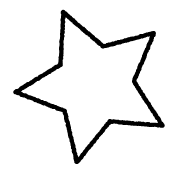 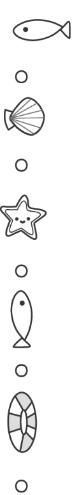 ↑じぶんの「チャレンジカード」を １まい きめよう。　ちょうせんしよう！　やってみよう！　チャレンジできたら、☆にをぬろう！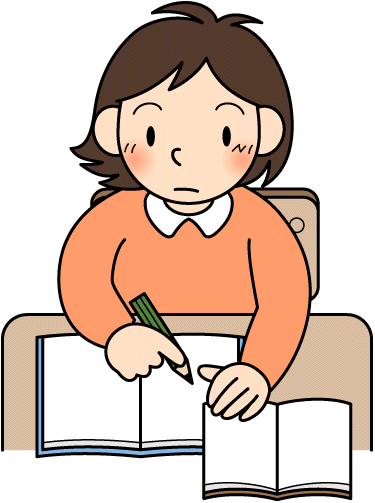 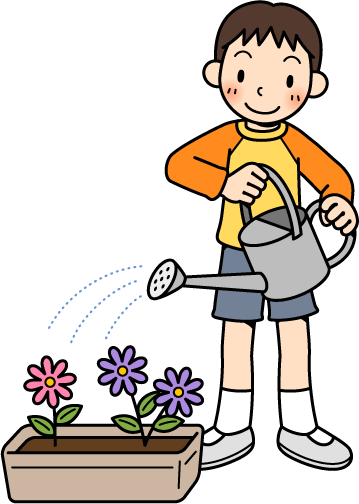 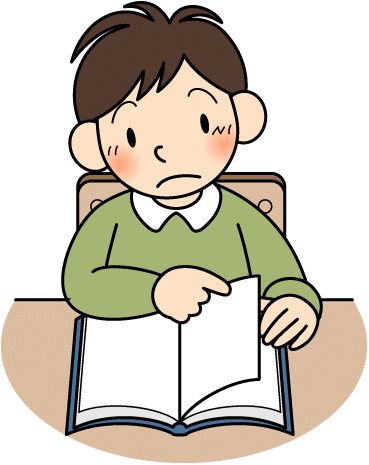 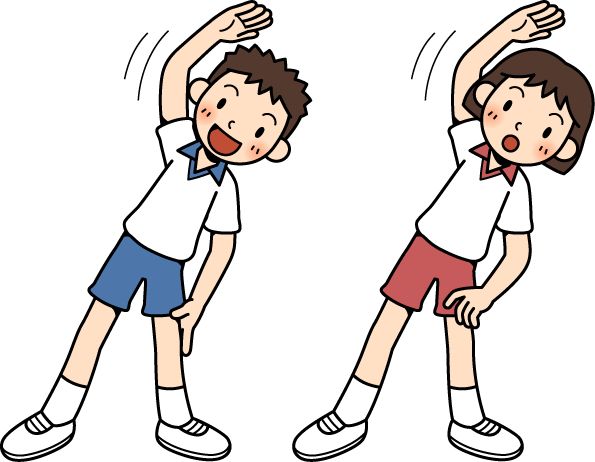 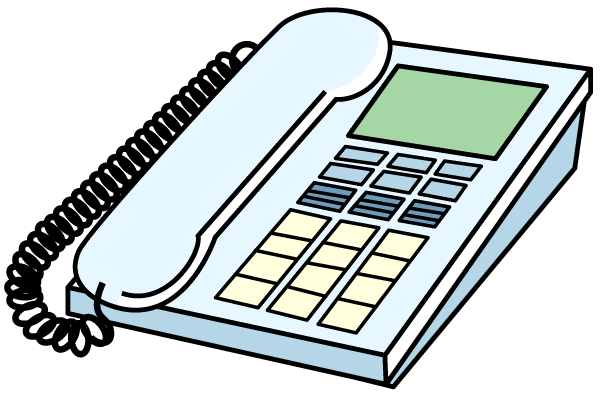 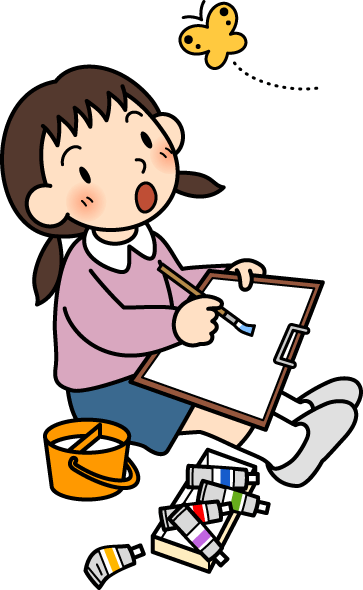 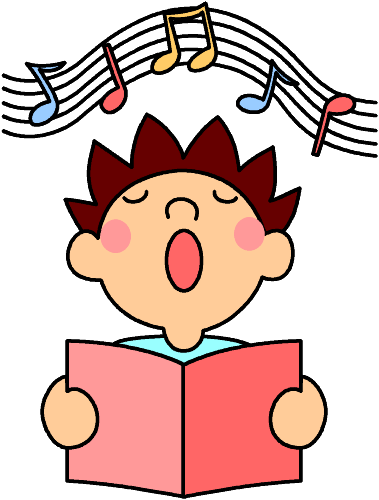 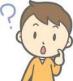 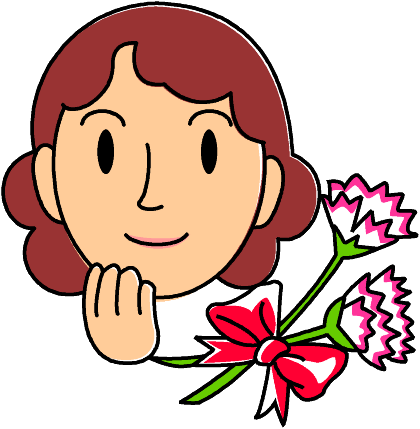 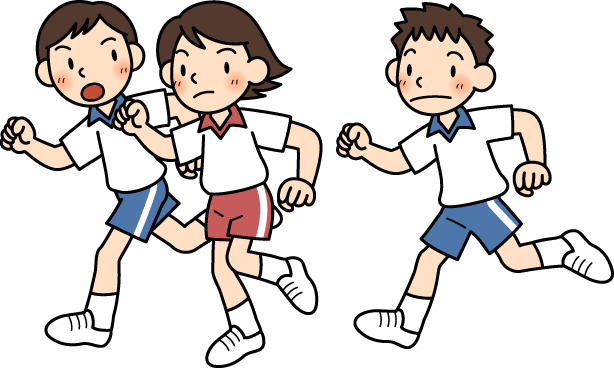 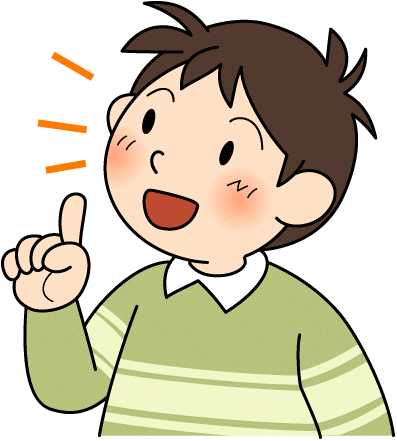 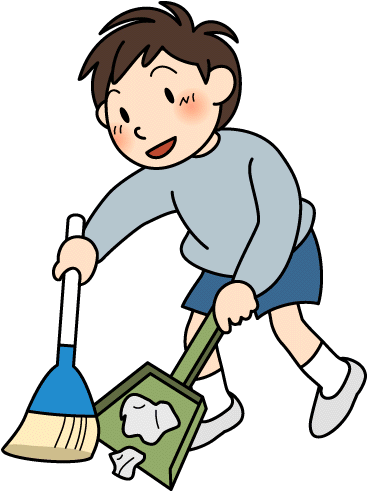 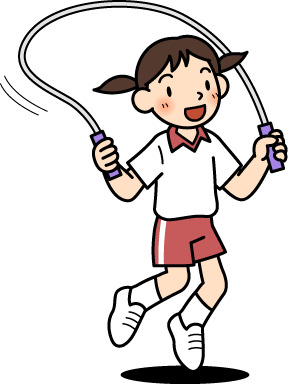 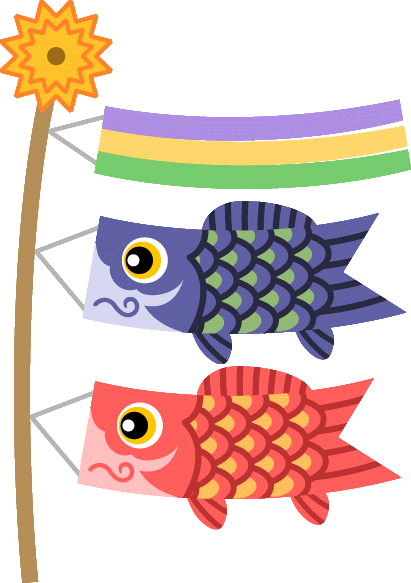 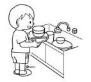 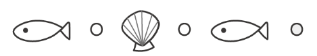 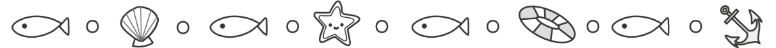 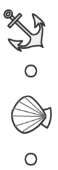 